                                              8 класс 1 полугодие Вариант 11. Найдите значение выражения  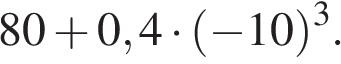 2. Вычислите: 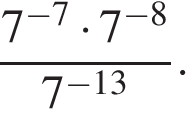 В ответе укажите номер правильного варианта.1)  - 49,  2) 49,   3)  , 4)  3. Решите уравнение: 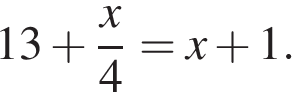 4. Сберегательный банк начисляет на срочный вклад 20% годовых. Вкладчик положил на счет 800 р. Какая сумма будет на этом счете через год, если никаких операций со счетом проводиться не будет?5. Основания трапеции равны 4 см и 10 см. Диагональ трапеции делит среднюю линию на два отрезка. Найдите длину большего из них.6. В треугольнике ABC проведена биссектриса AL, угол ALC равен 112°, угол ABC равен 106°. Найдите угол ACB. Ответ дайте в градусах.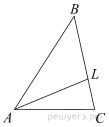 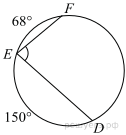 7. Найдите ∠DEF, если градусные меры дуг DE и EF равны 150° и 68° соответственно.8. Расстояние между пристанями А и В равно 80 км. Из А в В по течению реки отправился плот, а через 2 часа вслед за ним отправилась яхта, которая, прибыв в пункт В, тотчас повернула обратно и возвратилась в А. К этому времени плот прошел 22 км. Найдите скорость яхты в неподвижной воде, если скорость течения реки равна 2 км/ч. Ответ дайте в км/ч.9. В таблице представлены нормативы по технике чтения в 3 классе.Какую отметку получит третьеклассник, прочитавший в апреле 68 слов за минуту?В ответе укажите номер правильного варианта.1) «2», 2) «3», 3) «4», 4) «5»10. В параллелограмм вписана окружность. Найдите периметр параллелограмма, если одна из его сторон равна 8.11. Укажите номера верных утверждений.1) Существует квадрат, который не является прямоугольником.2) Если два угла треугольника равны, то равны и противолежащие им стороны.3) Внутренние накрест лежащие углы, образованные двумя параллельными прямыми и секущей, равны.Если утверждений несколько, запишите их номера в порядке возрастания. Вариант 21. Найдите значение выражения  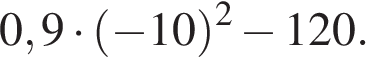 2. Найдите значение выражения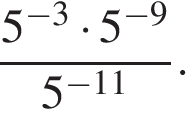 В ответе укажите номер правильного варианта. ;      2) – 5 ;            3)  ;               4) 53. Решите уравнение 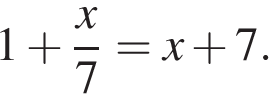 4. Сберегательный банк начисляет на срочный вклад 17% годовых. Вкладчик положил на счет 1500 р. Какая сумма будет на этом счете через год, если никаких операций со счетом проводиться не будет?  Варианты ответа5. Основания трапеции равны 4 см и 12 см. Диагональ трапеции делит среднюю линию на два отрезка. Найдите длину меньшего из них. 6. В треугольнике ABC проведена биссектриса AL, угол ALC равен 121°, угол ABC равен 101°. Найдите угол ACB. Ответ дайте в градусах.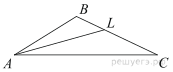 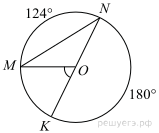 7. Найдите ∠KOM, если известно, что градусная мера дуги MN равна 124°, а градусная мера дуги KN равна 180°.8. Расстояние между пристанями А и В равно 126 км. Из А в В по течению реки отправился плот, а через 1 час вслед за ним отправилась яхта, которая, прибыв в пункт В, тотчас повернула обратно и возвратилась в А. К этому времени плот прошел 34 км. Найдите скорость яхты в неподвижной воде, если скорость течения реки равна 2 км/ч. Ответ дайте в км/ч.9. Куриные яйца в зависимости от их массы подразделяют на пять категорий: высшая, отборная, первая, вторая и третья. Используя данные, представленные в таблице, определите, к какой категории относится яйцо, массой 65,8 г. В ответе укажите номер правильного варианта.1) Высшая   2) Отборная   3) Первая   4) Вторая 10. В параллелограмм вписана окружность. Найдите периметр параллелограмма, если одна из его сторон равна 8.11.Укажите номера верных утверждений.1) Центры вписанной и описанной окружностей равностороннего треугольника совпадают.2) Существует квадрат, который не является ромбом.3) Сумма углов любого треугольника равна 180° .Если утверждений несколько, запишите их номера в порядке возрастания. ОтметкаКоличество прочитанных слов минуту ОтметкаПервое полугодие учебного годаВторое полугодие учебного года«2»59 и менее69 и менее«3»60−6970−79«4»70−7980−89«5»89 и более99 и более1) 1755 р. .2) 2550 р.. 3). 1517 р.4). 255 р.КатегорияМасса одного яйца, гВысшая75,0 и вышеОтборная65,0 − 74,9Первая55,0 − 64,9Вторая45,0 — 54,9Третья35,0 — 44,9